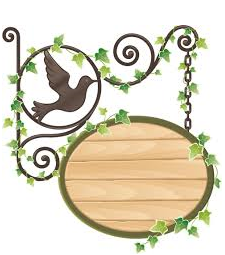 　年間予定表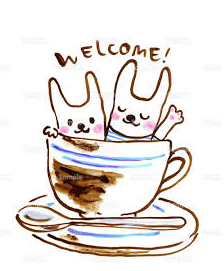 ※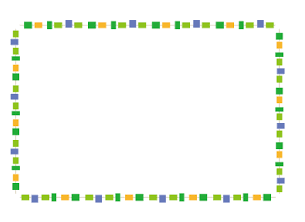 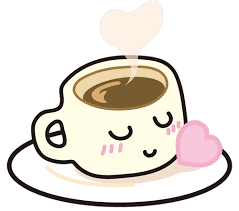 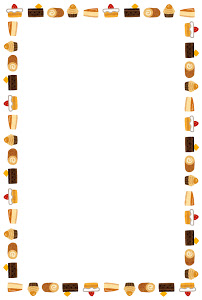 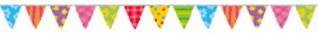 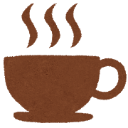 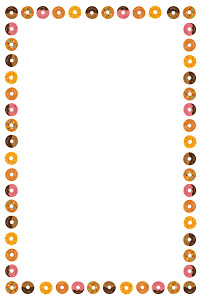 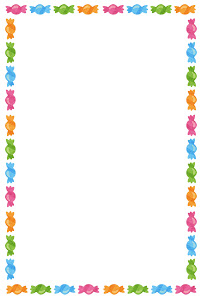 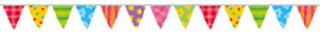 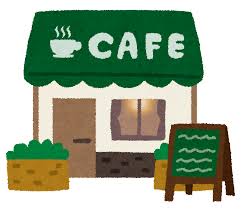 ＮＯ．月日内容ＮＯ．月日内容14月19日（火）おいしく食べて元気なからだ（食べ物の話）710月18日（火）ミニ講話・かんたん体操・創作活動25月17日（火）ミニ講話・かんたん体操・創作活動811月15日（火）オカリナとフルート演奏で癒しの時間36月21日（火）オカリナとフルート演奏で癒しの時間912月20日（火）ミニ講話・かんたん体操・創作活動47月19日（火）お口の体操と楽しい話101月17日（火）ミニ講話・かんたん体操・創作活動58月16日（火）オカリナとフルート演奏で癒しの時間112月21日（火）オカリナとフルート演奏で癒しの時間69月20日（火）ミニ講話・かんたん体操・創作活動123月20日（月）ミニ講話・かんたん体操・創作活動